Будівля стаціонару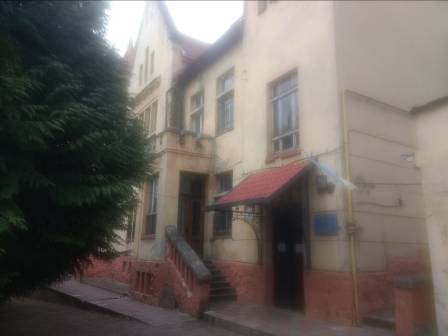 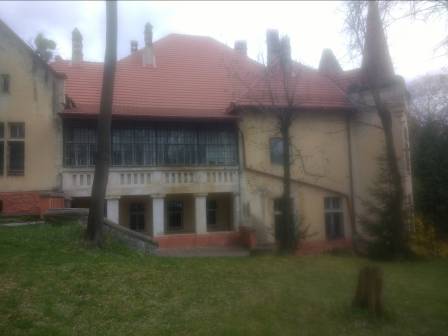 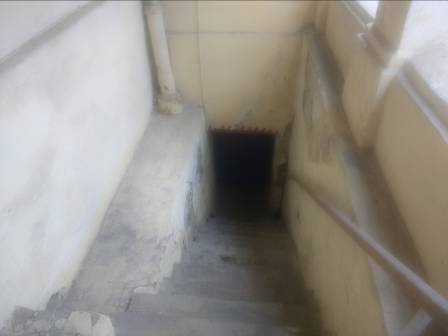 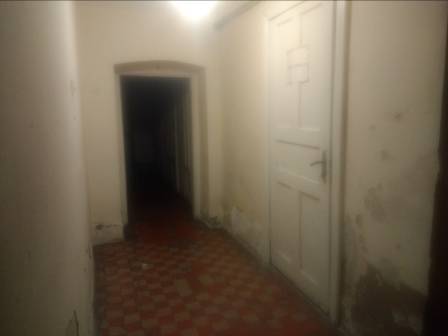 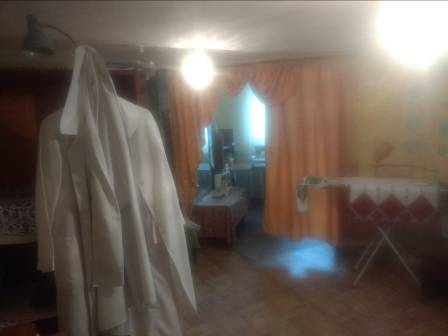 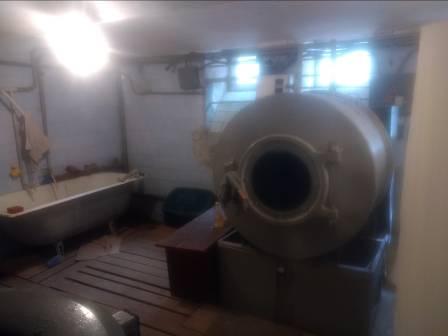 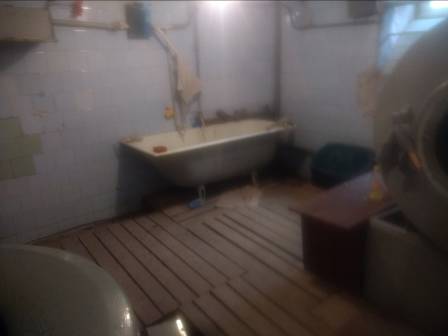 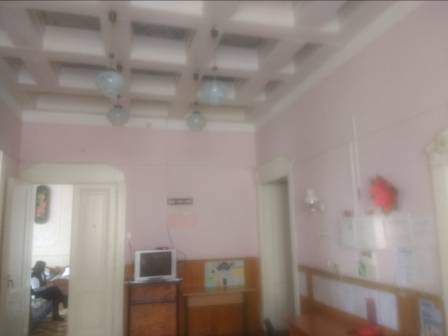 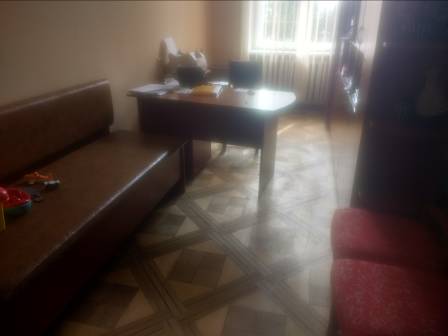 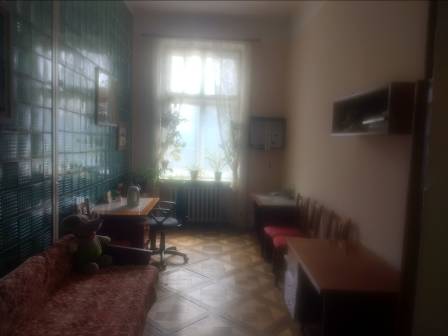 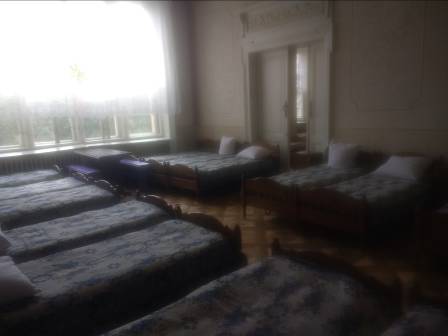 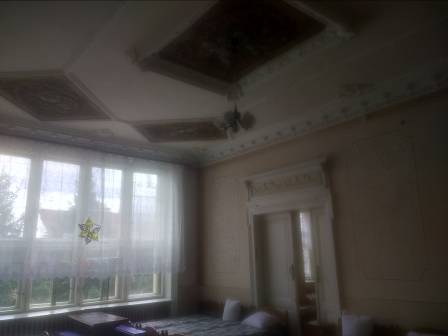 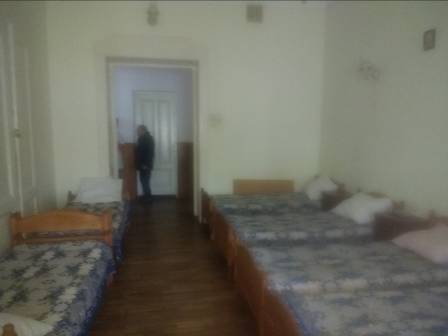 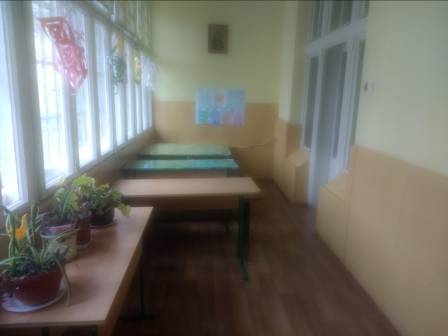 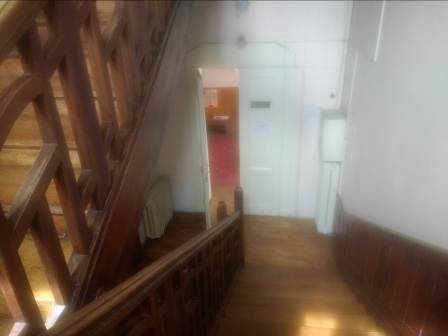 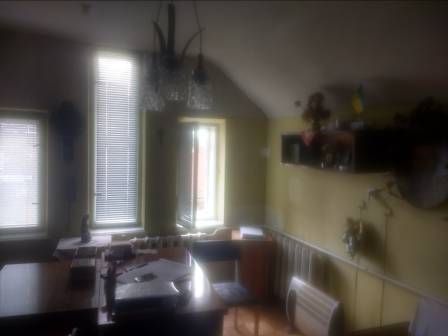 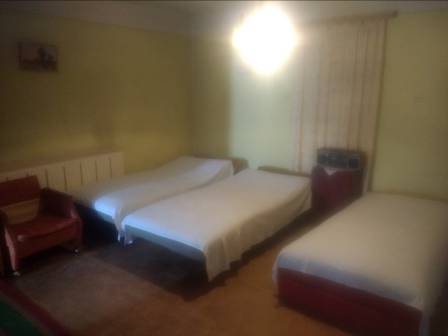 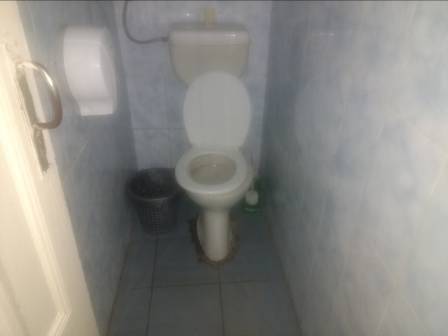 Будівля поліклініки та перехід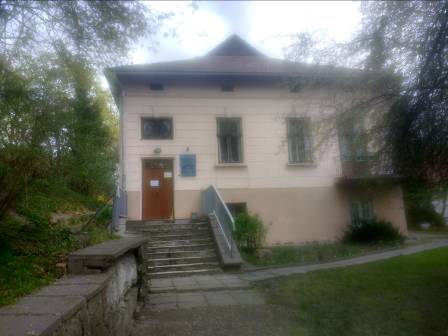 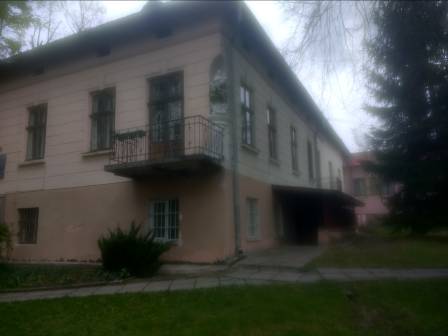 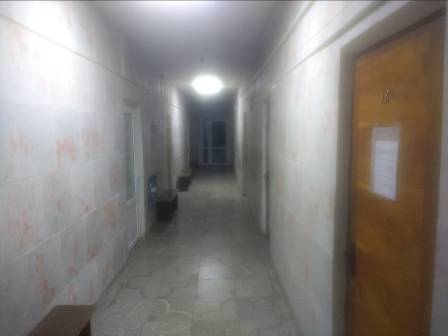 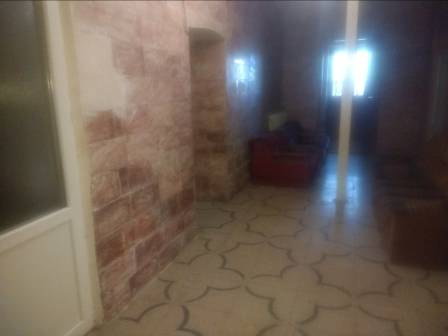 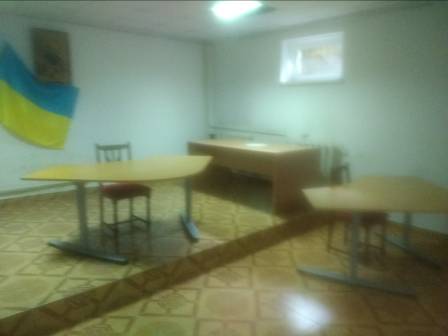 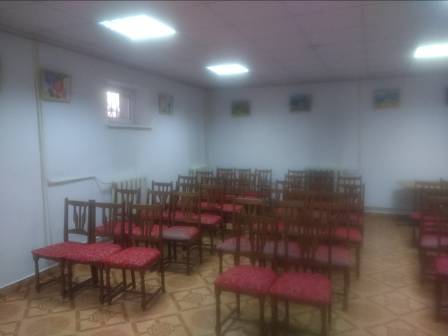 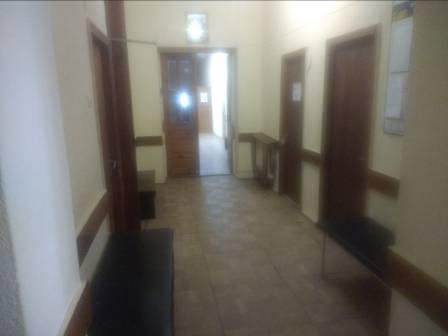 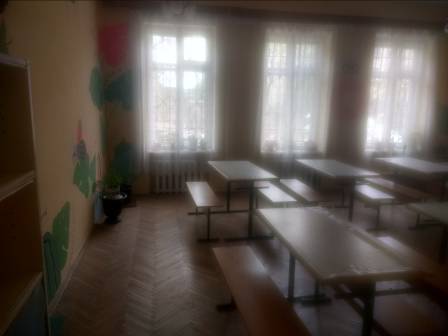 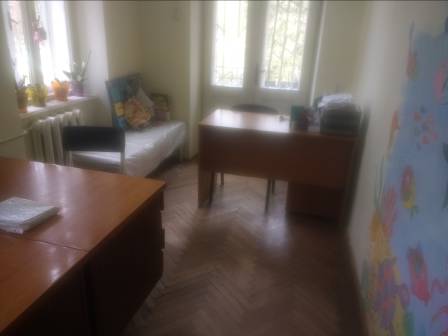 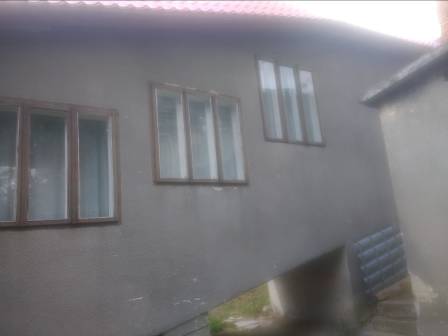 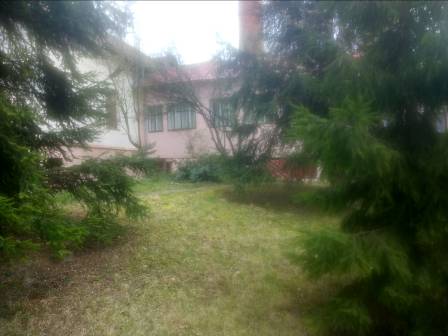 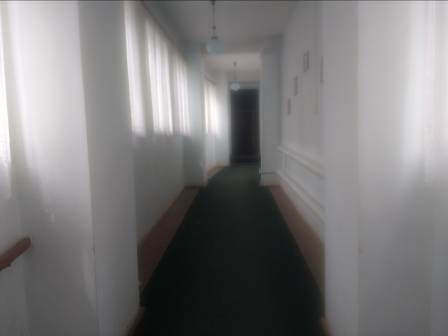 Котельня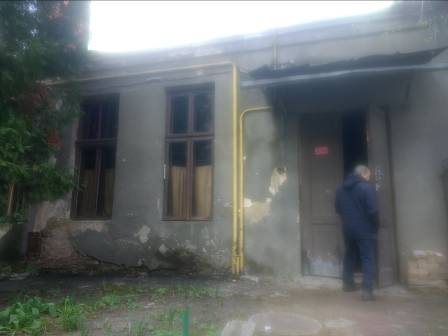 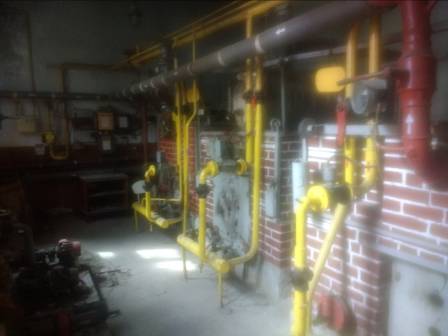 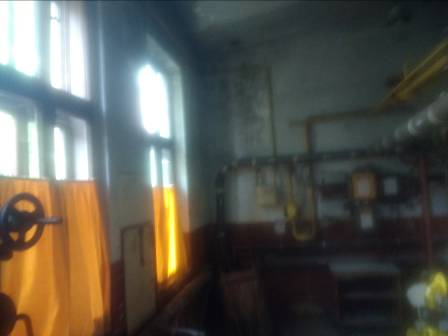 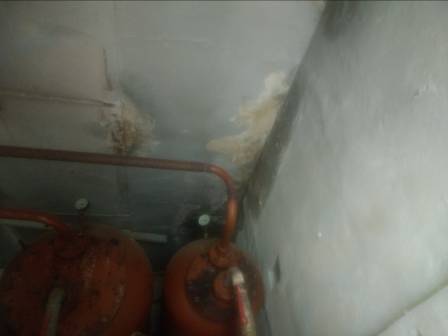 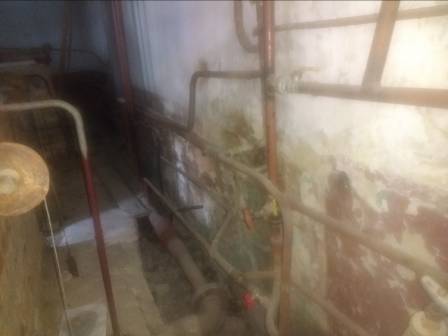 Гараж Б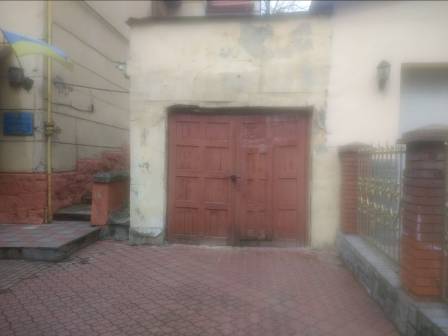 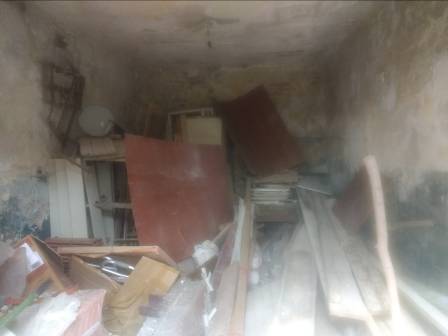 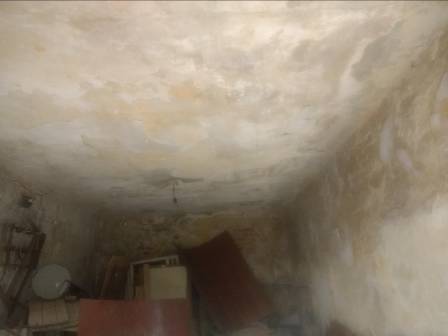                    Гараж Д                                                        Овочесховище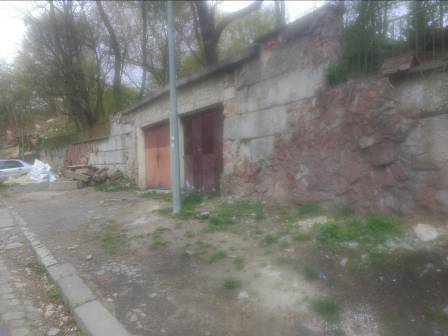 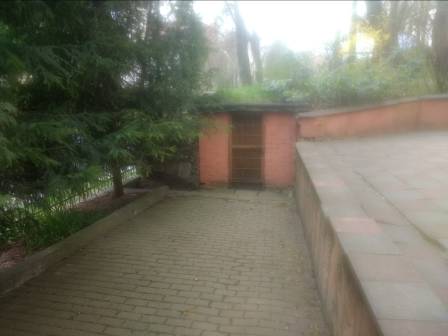 